 2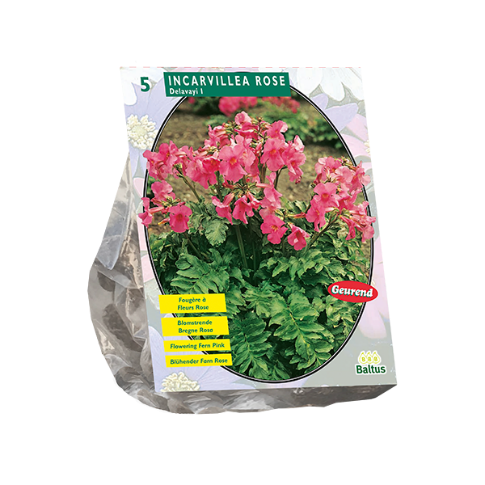    Bloeiende Varen Rose per 5   Fougères à Fleurs roses les 5 5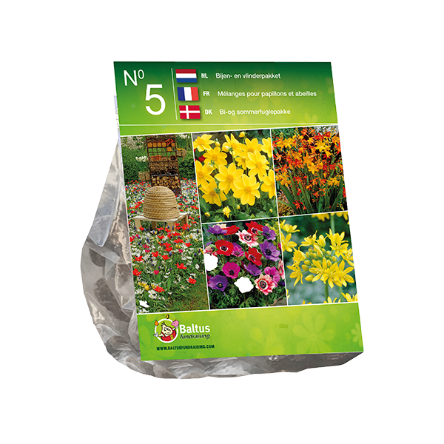    Bijen- en vlinderpakket   Mélange pour papillons et abeilles 7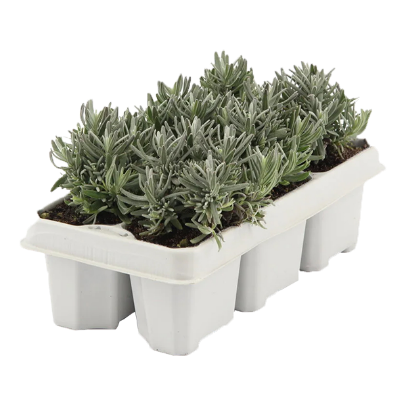    Lavendel per 6   Lavande les 6 10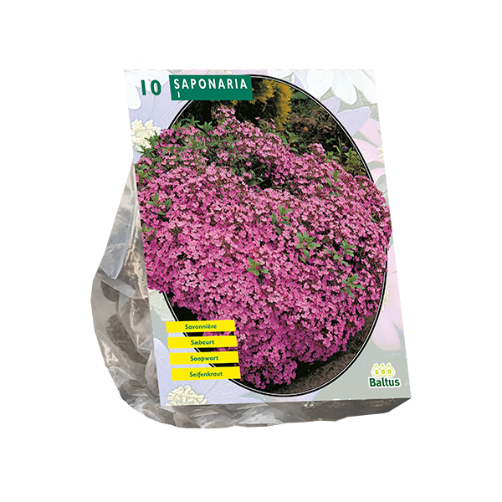    Zeepkruid per 10   Savonnières les 10 13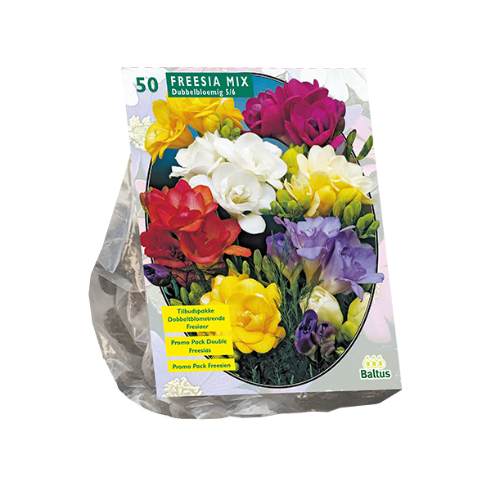    Dubbelbloemige Freesia's per 50   Freesias à fleurs doubles les 50 15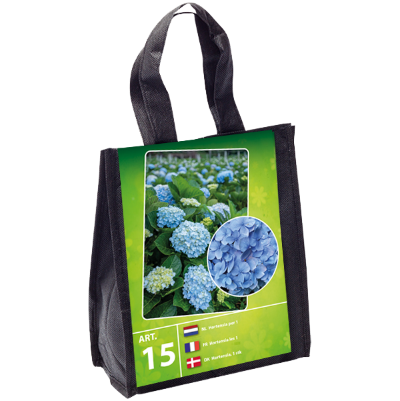    Hortensia per 1   Hortensia 21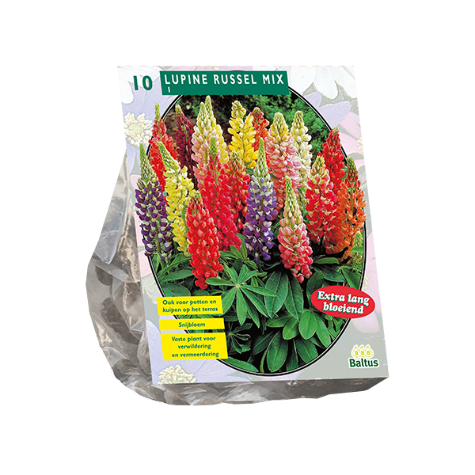    Lupine Gemengd per 10   Lupins Mélange les 10 23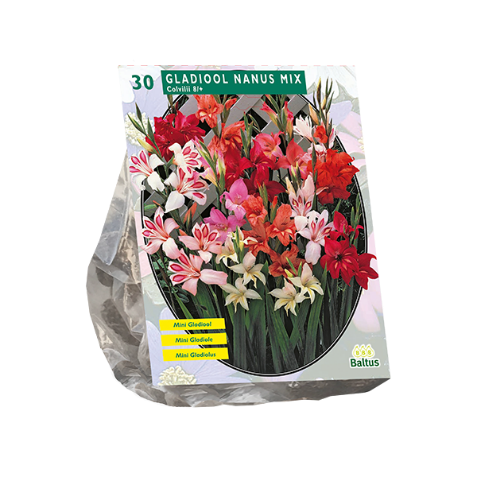    Winterharde Gladiolen per 30   Glaïeuls Nains les 30 25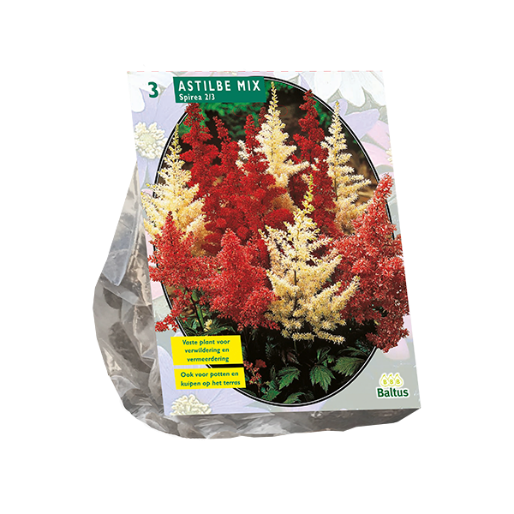    Astilbe Gemengd per 3   Astilbes Mélange les 3 26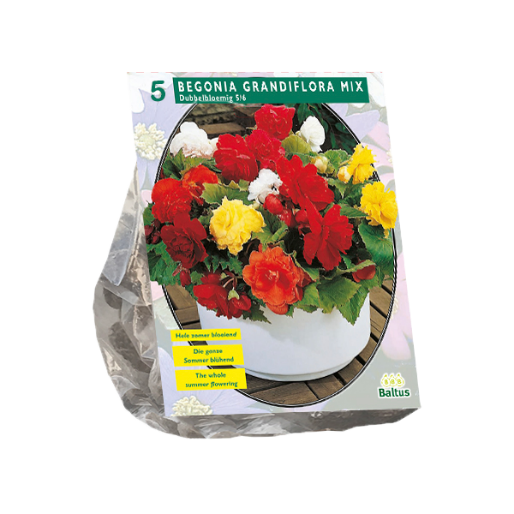    Super Begonia's per 5   Bégonias Tubéreux les 5 27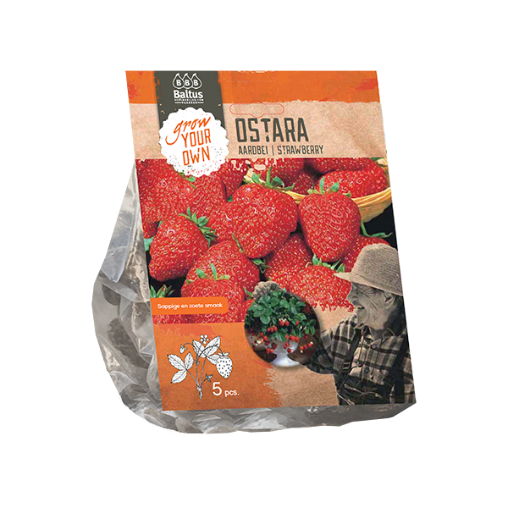    Heerlijke Aardbeien per 5   Fraises délicieuses les 5 28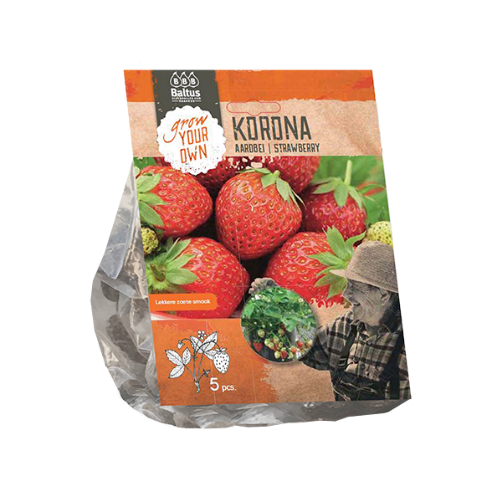    Grote Aardbeien per 5   Grosses fraises les 5 34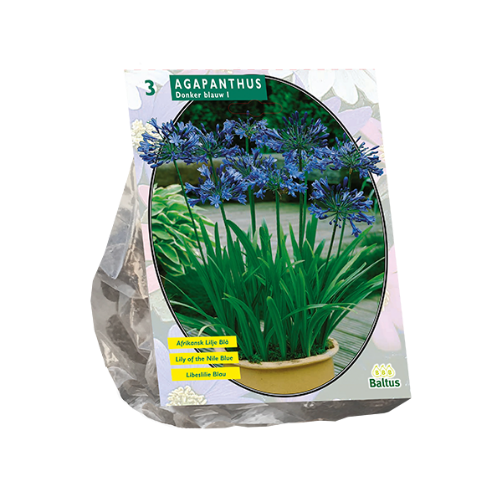    Afrikaanse Lelie Blauw per 3   Lys Africain Bleu les 3 35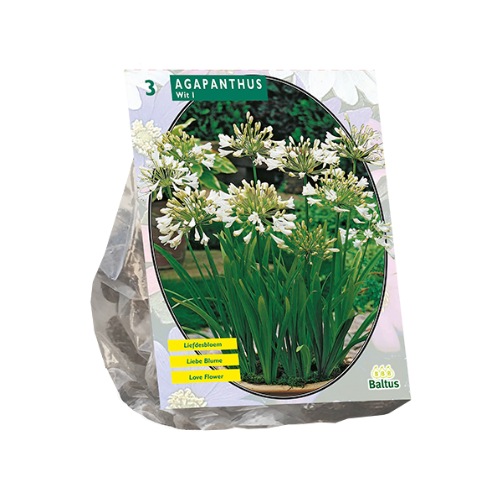    Afrikaanse Lelie Wit per 3   Lys Africain Blanc les 3 37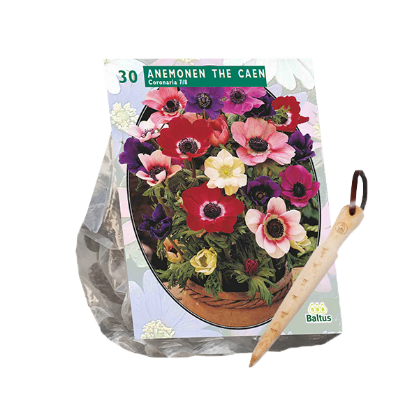    Snijanemonen per 30 + GRATIS bollensteker   Anémones à couper en mélange les 30 + plantoir gratuit 38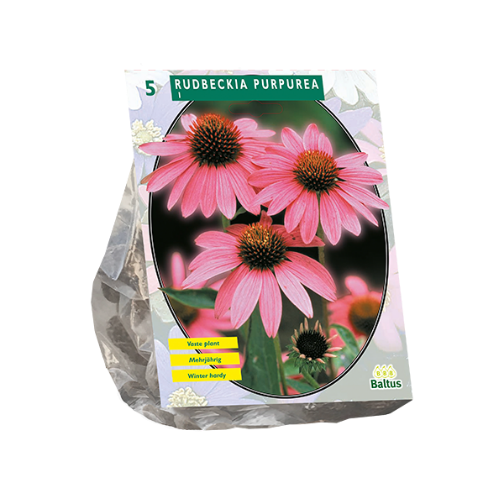    Zonnehoed per 5   Echinacées pourpres les 5 39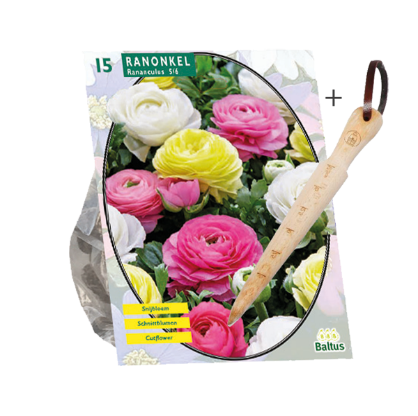    Reuze Ranonkels pastel + GRATIS bollensteker   Renoncules Pastel géantes les 15 57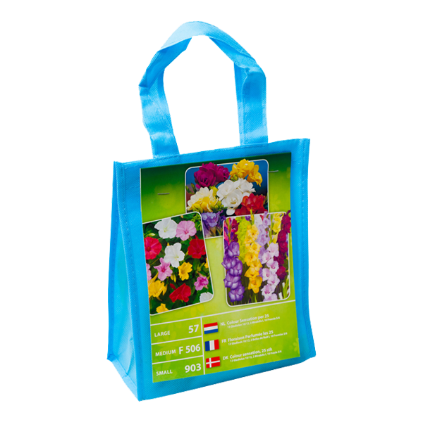    Colour Sensation + GRATIS bollensteker   Floraison Parfumée + plantoir gratuit 58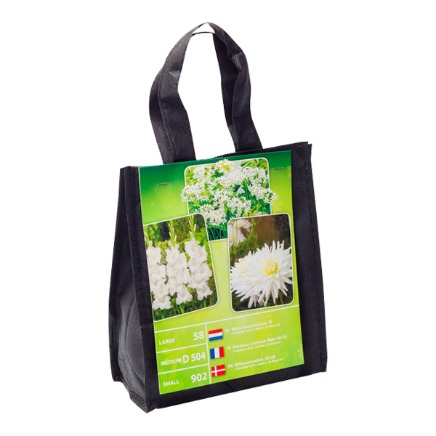    White Sensation + GRATIS bollensteker   Floraison Continue Blanc + plantoir gratuit 60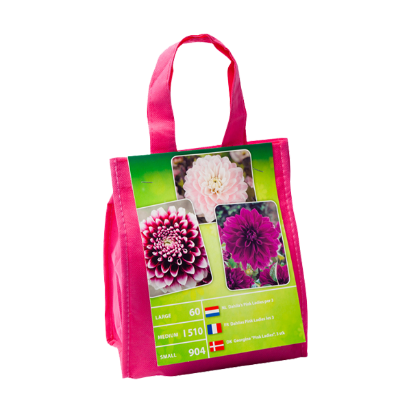    Dahlia's Pink Ladies   Dahlias Pink Ladies 62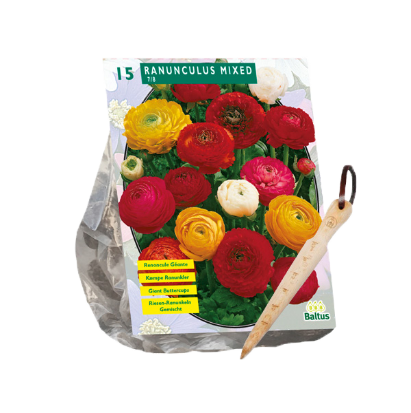    Reuze Ranonkels per 15 + GRATIS bollensteker   Renoncules Géantes les 15 + plantoir gratuit 70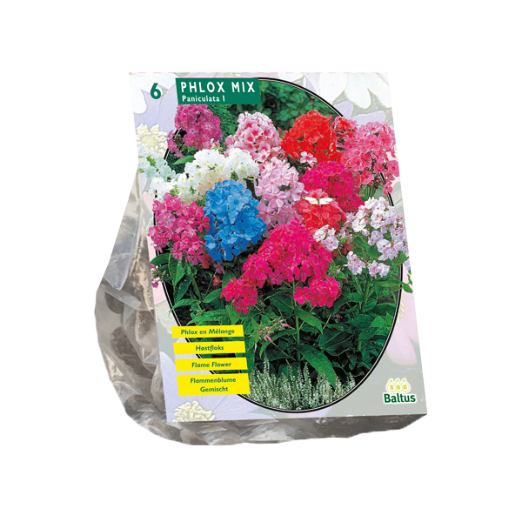    Phlox Gemengd per 6   Phlox en Mélange les 6 71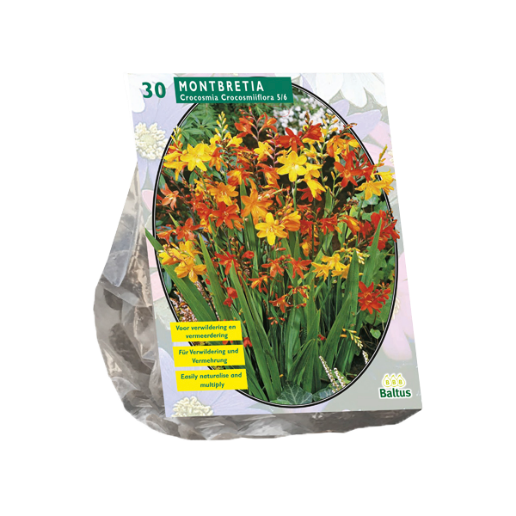    Willemientjes per 30   Montbretias les 30 91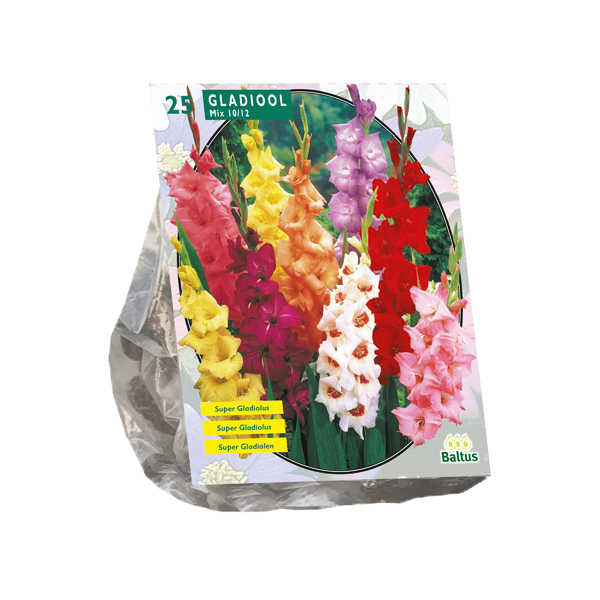    Gladiolen Gemengd per 25   Glaïeuls à Couper les 25